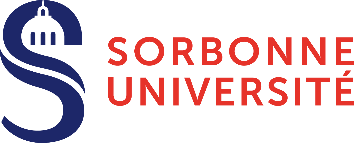 AAP China Scholarship Council - CSC 2024PROJET DE RECHERCHE DOCTORALE (PRD)Titre du PRD :      DIRECTION de THESEPorteuse ou porteur du projet (doit être titulaire de l’HDR) :NOM :      Prénom :      Titre :  ou Autre :      Section CNU :      Email :      Unité de recherche : Code (ex. UMR xxx) et Intitulé :      Ecole doctorale de rattachement : Nombre de doctorants actuellement encadrés :      CO-DIRECTION de THESE (HDR) ou CO-ENCADREMENT (Non HDR) :NOM :      Prénom :      Titre :  ou Autre :      Section CNU :      Email :      Unité de recherche : Code (ex. UMR xxx) et Intitulé :      Ecole doctorale de rattachement Sorbonne Université :  ou autre :      Nombre de doctorants actuellement encadrés :      CO-TUTELLE INTERNATIONALE envisagée :  OUI  NONDESCRIPTIF du PRD : Ce texte sera affiché en ligne à destination des candidates et candidats chinois : il ne doit pas excéder 2 pages doit être rédigé en ANGLAIS AVIS de l’Ecole Doctorale :      Merci d’enregistrer votre fichier au format PDF sous la forme : NOM Prénom_Projet CSC 2024.pdfFichier à envoyer par mail simultanémentà l’école doctorale de rattachement et à csc-su@listes.upmc.fr